 The Woodlands at Phillips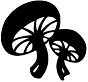 Thai Roasted Oyster mushroom wrapWRAPS2lb. Oyster mushrooms1 tsp soy sauce2 tsp chili-garlic paste1 Tbsp rice wine vinegar1 tsp sugar1 Tbsp avocado oil2 mangos1 seedless cucumber1 small head Napa cabbage4 10” flour tortillasPeanut saucePEANUT SAUCE2 cups peanuts1 Tbsp soy sauce5 cloves garlic1 Tbsp sugar2 Tbsp chili-garlic sauce1 Tbsp orange juice1 Tbsp fresh cilantro chopped1 cup avocado oilFor the sauce in Cuisinart pulse peanuts, sugar and garlic until coarsely chopped Add remaining ingredients and pulse until blended but still chunkyToss mushrooms with soy sauce, 1 tsp chili-garlic paste and avocado oil Grill mushrooms on high heat until slightly charred and soft and set aside Thinly slice cabbage and toss with vinegar, remaining chili-garlic paste and sugarJulienne cucumbersDice mangosOn a tortilla place 2 Tbsp cabbage, julienne cucumber, mango, mushrooms and top with peanut sauce.  Roll and slice